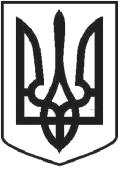 УКРАЇНАЧОРТКІВСЬКА МІСЬКА РАДАДРУГЕ ПЛЕНАРНЕ ЗАСІДАННЯТРИДЦЯТЬ ТРЕТЯ СЕСІЯ СЬОМОГО СКЛИКАННЯРІШЕННЯвід 21 грудня2017року№ 946м. ЧортківПро надання дозволу Градовому Борису Мироновичу, Градовій Лілії Вікторівні, Токарюку Віталію Петровичу, Токарюк Степанії Ярославівні, Токарюку Миколі Віталійовичу на розроблення проекту землеустрою щодо відведення земельної ділянки орієнтовною площею 0,0600 га у спільну сумісну власність для будівництва та обслуговування житлового будинку, господарських будівель і споруд (присадибна ділянка) по вул. Монастирська,17 вм. ЧортковіРозглянувши заяву Градового Б.М.,Градової Л.В.,Токарюка В.П.,Токарюк С.Я.,Токарюка М.В., відповідно до ст. 12, 40, 116, 118, 120, 121, 122 Земельного кодексу України, керуючись п.34 ст.26 Закону України «Про місцеве самоврядування в Україні», міська радаВИРІШИЛА:1.Надати дозвіл Градовому Борису Мироновичу, Градовій Лілії Вікторівні, Токарюку Віталію Петровичу, Токарюк Степанії Ярославівні, Токарюку Миколі Віталійовичу на розроблення проекту землеустрою щодо відведення земельної ділянки орієнтовною площею 0,0600 га у спільну сумісну власність для будівництва та обслуговування житлового будинку, господарських будівель і споруд (присадибна ділянка) по вул. Монастирська,17 в м. Чорткові за рахунок земель Чортківської міської ради (землі житлової та громадської забудови /не надані у власність або постійне користування в межах населеного пункту: забудовані землі/ землі громадського призначення).2.Проект землеустрою щодо відведення земельної ділянки у власність подати для розгляду та затвердження у встановленому законодавством порядку.3.Копію рішення направити заявникам.4.Контроль за виконанням рішення покласти на постійну комісію з питань містобудування, земельних відносин, екології та сталого розвитку міської ради.Міський голова	Володимир ШМАТЬКО